Bluewater Lake   								      Itasca CountySummary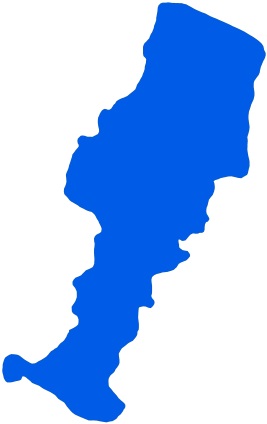 Bluewater Lake is located 16 miles southeast of Suomi, MN in Itasca County.  It is part of the Wabana Chain of Lakes Association (WCOLA).  WCOLA is involved in many projects including water quality monitoring and education.Bluewater Lake has no inlets and one outlet, which classify it as a groundwater drainage lake. Water exits Bluewater Lake from Wabana Creek on the south side of the Lake and carries water south to the Mississippi River.Water quality data have been collected on Bluewater Lake from 1988-2015 (Tables 2 & 3).  These data show that the lake is oligotrophic (TSI = 36) with very clear water conditions most of the summer and excellent recreational opportunities.Water Quality CharacteristicsHistorical Data SummaryLake VitalsLong-term TrendsMN Lake ID:31-0395-00Recommend minimum of 8-10 years of data with 4+ readings per season. Minimum confidence accepted by MPCA is 90%Ecoregion:Northern Lakes and ForestsRecommend minimum of 8-10 years of data with 4+ readings per season. Minimum confidence accepted by MPCA is 90%Major Watershed:Mississippi R. –Grand RapidsSurface area359 acres% Littoral area:21%Phosphorus: No Trend (1999, 2003, 2010-2011, 2014-2015)Max depth:120 (ft)  37 (m)Chlorophyll-a: No Trend (1999, 2003, 2010-2011, 2014-2015)Aquatic Invasive Species:NoneSecchi Depth: No Trend (1992-2016)ParametersSite
202 Trophic State IndexTrophic State IndexTotal Phosphorus Mean (ug/L):9.4Trophic State: Oligotrophic (36)Trophic State: Oligotrophic (36)Total Phosphorus Min (ug/L):4The figure below shows the minimum and maximum values with the arrows and the mean with the black dot.The figure below shows the minimum and maximum values with the arrows and the mean with the black dot.Total Phosphorus Max (ug/L):18The figure below shows the minimum and maximum values with the arrows and the mean with the black dot.The figure below shows the minimum and maximum values with the arrows and the mean with the black dot.Number of Observations:26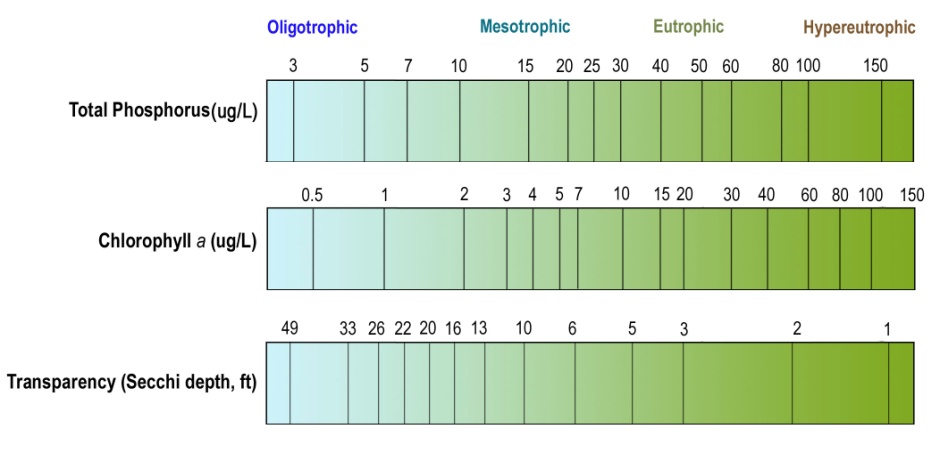 Chlorophyll-a Mean (ug/L):1.4Chlorophyll-a Min (ug/L):1Chlorophyll-a Max (ug/L):2Number of Observations:4Secchi Depth Mean (ft):18.9Secchi Depth Min (ft):11.3Secchi Depth Max (ft):27Number of Observations:657Monitoring ProgramLaboratoryYearsCitizen Lake Monitoring Program-1988-2016Clean Water Legacy Surface Water Monitoring-2015MPCA Lake Monitoring Program Project-1988, 1991Lake Monitoring Program-2000Itasca County Lake Assessment (+JLCWP)-2001-2002Paleo Lakes-2001-2002Bigfork River Watershed Priority Waters AssessmentNatural Resource Research Institute2001-2002WCOLAItasca Community College2010-2011, 2014